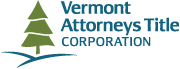 “The Industry Leader in Attorney Education” CERTIFICATE OF ATTENDANCEName: ___________________________Program:  	VATC Lunch & Learn Series 	Title Searches Involving: UCCs, Solar Panels 
& Mobile Homes Date: 		January 12, 2021Place: 		Webinar : 		0.5 Hours                            